Homework 5.1: Multiplying & Dividing Rationals	Name: ______________________Math 3Directions:  Simplify each rational expression.  State any restrictions on the variables.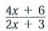 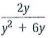 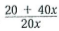 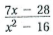 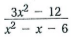 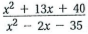 Directions:  Multiply.  State any restrictions on the variables.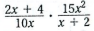 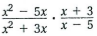 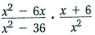 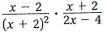 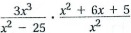 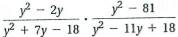 Directions:  Divide.  State any restrictions on the variables.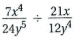 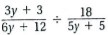 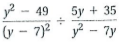 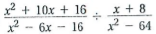 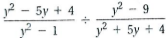 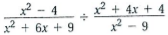 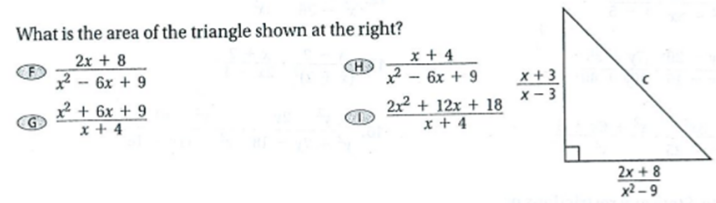 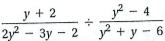 What is the quotient				 expressed in simplest form?  State any restrictions on the variable.